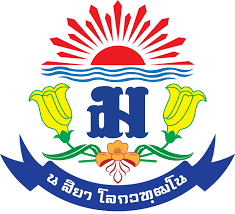 การดำเนินงานตามมาตรการส่งเสริมคุณธรรมและความโปร่งใสในหน่วยงานกลุ่มบริหารวิชาการลำดับที่รายการร้อยละแปลผล1ผู้บริหารยึดมั่นและสนับสนุนการสร้างความโปร่งใสและตรวจสอบได้อย่างจริงจัง และส่งเสริมให้บุคลากรผู้ใต้บังคับบัญชา มีคุณธรรม ซื่อสัตย์ บริหารงานและปฏิบัติตามหลัก ธรรมาภิบาล โดยมุ่งตอบสนองความต้องการของผู้รับบริการ ผู้มีส่วนได้ส่วนเสียหรือผู้มีส่วน เกี่ยวข้องได้รวดเร็ว ถูกต้อง เสมอภาคและโปร่งใส และเป็นธรรม4.52มากที่สุด2ปลูกฝังค่านิยมและทัศนคติให้ครูและบุคลากรทางการศึกษา มีความรู้ความเข้าใจ ยึดหลักคุณธรรม จริยธรรม นำหลักปรัชญาของเศรษฐกิจพอเพียงมาใช้ในการปฏิบัติงาน และ ดำเนินชีวิต4.53มากที่สุด3ส่งเสริมให้ครูและบุคลากรทางการศึกษา มีความรับผิดชอบและสามารถตรวจสอบ ความรับผิดชอบต่อการกระทำต่าง ๆ ได้4.82มากที่สุด4ยึดมั่นและสนับสนุนให้มีกลไกการปลอดจากการทุจริตในการปฏิบัติหน้าที่ เพื่อให้ การปฏิบัติงานมีระบบบริหารจัดการที่โปร่งใสและมีประสิทธิภาพ4.53มากที่สุด5สร้างวัฒนธรรมองค์กรให้มีการปฏิบัติงานที่ยึดมั่นในหลักคุณธรรมจริยธรรม และ ความซื่อสัตย์ ยุติธรรมโปร่งใสกลายเป็นประเพณีปฏิบัติที่ถูกต้อง4.63มากที่สุด6สร้างจิตสำนึกที่ดีในการส่งเสริม พัฒนาครูและบุคลากรทางการศึกษาอย่างต่อเนื่อง รวมทั้งสร้างวัฒนธรรมองค์กรและค่านิยมด้านคุณธรรมจริยธรรม4.75มากที่สุดระดับความพึงพอใจเกณฑ์การประเมิน           5 = มากที่สุด   4.50 - 5.00 = มากที่สุด           4 = มาก   3.50 - 4.49 = มาก           3 = ปานกลาง   2.50 - 3.49 = ปานกลาง           2 = น้อย   1.50 - 2.49 = น้อย           1 = น้อยที่สุด   1.00 - 1.49 = น้อยที่สุด